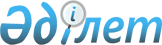 О списании кредиторской задолженности бюджетных организаций за услуги связи открытого акционерного общества "Казахтелеком"Постановление Правительства Республики Казахстан от 8 октября 1997 г. N 1425



          В целях реализации соглашения между Правительством Республики
Казахстан и корпорацией "DAEWOO" о купле-продаже акций открытого
акционерного общества "Казахтелеком" Правительство Республики
Казахстан ПОСТАНОВЛЯЕТ:




          1. Установить предельные размеры сумм, подлежащих списанию, по
задолженностям бюджетных организаций за оказанные им услуги связи
открытым акционерным обществом "Казахтелеком" согласно приложениям 1
и 2.




          2. Организациям, финансируемым из государственного бюджета,
оформить с подразделениями открытого акционерного общества
"Казахтелеком" акты сверок о размерах задолженности за услуги связи
по состоянию на 1 июня 1997 года и соглашения о списании со своих
балансов задолженности согласно приложению 3. По республиканским
бюджетным организациям один экземпляр соглашения направляется по
принадлежности в центральный исполнительный орган, по бюджетным
организациям, финансируемым из местного бюджета, - в областное
финансовое управление.




          3. Центральным и местным исполнительным органам организовать
проведение указанной работы и по ее завершении представить сводные
данные в Министерство финансов Республики Казахстан не позднее 15
октября 1997 года.




          4. Министерству финансов Республики Казахстан уточнить размеры
задолженности, указанные в приложениях 1 и 2, на основании
произведенных актов сверок.




          5. Разрешить списание кредиторской задолженности, числящейся на
балансе организаций, состоящих на государственном бюджете, перед
открытым акционерным обществом "Казахтелеком" по состоянию на 1 июня
1997 года на основании соглашения о погашении задолженности по
услугам связи на 1 июня 1997 года.




          6. Разрешить открытому акционерному обществу "Казахтелеком"
списать дебиторскую задолженность бюджетных организаций по состоянию
на 1 июня 1997 года в эквиваленте, не превышающем 40 (сорок)
млн.долларов США, с уменьшением на эту сумму налогооблагаемого
дохода и причитающихся по нему налогов и других обязательных
платежей в пределах налогооблагаемого дохода 1997 года.
<*>



          Сноска. В пункт 6 внесены изменения - постановлением
Правительства РК от 18 декабря 1997 г. N 1782  
 P971782_ 
 .




          7. Комитету финансового контроля Министерства финансов
Республики Казахстан установить контроль за списанием указанной
задолженности.





     Исполняющий обязанности
       Премьер-Министра
    Республики Казахстан

                                            Приложение 1



                                   к постановлению Правительства
                                        Республики Казахстан
                                    от 8 октября 1997 г. N 1425











                        Задолженность организаций, финансируемых из




           республиканского бюджета, перед организациями
                         ОАО "Казахтелеком"
--------------------------------------------------------------------
N  !             Наименование организации            !   Сумма,
п/п!                                                 ! тыс.тенге
--------------------------------------------------------------------
 1      Хозяйственное Управление Парламента
        Республики Казахстан                              47005
 2      Министерство внутренних дел                      118705
 3      Министерство здравоохранения                       4370
 4      Министерство иностранных дел                      21365
 5      Министерство науки - Академия наук                11350
 6      Министерство обороны                             398595
 7      Министерство образования и культуры               19655
 8      Министерство сельского хозяйства                  16770
 9      Министерство труда и социальной защиты населения   1330
10      Министерство транспорта и коммуникаций             7990
11      Министерство финансов                             65625
12      Министерство экологии и биоресурсов               42700
13      Министерство экономики и торговли                 12355
14      Министерство энергетики и природных ресурсов        990
15      Министерство юстиции                              23530
16      Государственный комитет Республики Казахстан
        по инвестициям                                      325
17      Государственный комитет Республики Казахстан
        по чрезвычайным ситуациям                         45575
18      Государственный следственный комитет              64865
19      Государственный таможенный комитет                 5035
20      Комитет национальной безопасности                 73885
21      Счетный комитет по контролю за исполнением
        республиканского бюджета                            260
22      Генеральная Прокуратура                           51225
23      Центральный государственный архив                   130
24      Государственная комиссия по передислокации
        высших и центральных государственных органов
        в город Акмолу                                       85
25      Главное управление ГУИС МВД                        5220
26      Главное управление внутренних войск               23105
27      Казахское государственное информационное
        агентство                                           270
28      Конституционный Совет Республики Казахстан           60
29      Международный Казахско-Турецкий университет
        им. Х.А.Яссави                                       75
30      Казахский государственный национальный
        университет имени Аль-Фараби                        615
31      Казахский институт менеджмента, экономики
        и прогнозирования                                   710
32      Казахский институт стратегических исследований
        при Президенте Республики Казахстан                  10
33      Институт переподготовки и повышения квалификации     30
34      Корпорация "Телевидение и радио Казахстана"       14020
35      Национальная комиссия Республики Казахстан по
        ценным бумагам                                       35
36      Национальное агентство Республики Казахстан
        по делам печати и массовой информации               590
37      Республиканская гвардия                            1130
38      Служба охраны Президента Республики Казахстан    159760
39      Республиканское государственное
        производственно-эксплуатационное объединение
        Аппарата Правительства Республики Казахстан       13005
40      Хозяйственное Управление Президента и
        Правительства Республики Казахстан                    5
41      Медицинский центр Управления Делами Президента       10
42      Распространение государственных радио- и
        телевизионных программ                           735340
43      Возмещение затрат, связанных с предоставлением
        льгот и услуг связи                              243570
        Итого                                           2231280
--------------------------------------------------------------------


                                            Приложение 2



                                   к постановлению Правительства
                                        Республики Казахстан
                                    от 8 октября 1997 г. N 1425











                                Задолженность бюджетных организаций,




                 финансируемых из местных бюджетов,
               перед организациями ОАО "Казахтелеком"
--------------------------------------------------------------------
                   Область                   !    Сумма, тыс.тенге
--------------------------------------------------------------------
     Акмолинская                                        51920
     Актюбинская                                        25045
     Алматинская                                        51365
     Атырауская                                         15050
     Восточно-Казахстанская                             37715
     Жамбылская                                         33735
     Западно-Казахстанская                              38590
     Карагандинская                                     96025
     Кызылординская                                     11740
     Костанайская                                      142835
     Мангистауская                                      21710
     Северо-Казахстанская                               89130
     Павлодарская                                       76210
     Южно-Казахстанская                                 48055
     г. Алматы                                          51595
     ИТОГО                                             790720
--------------------------------------------------------------------


                                            Приложение 3



                                   к постановлению Правительства
                                        Республики Казахстан
                                    от 8 октября 1997 г. N 1425











                                                          СОГЛАШЕНИЕ




             о погашении задолженности по услугам связи
                        на 1 июня 1997 года

____________________________________________________________________
(наименование бюджетной организации - должника и место его нахождения,
область, город, район)
____________________________________________________________________
_________________________
               (наименование министерства, ведомства)
____________________________________________________________________
    (наименование организации - поставщика и место его нахождения,
область, город, район)
на основании постановления Правительства Республики Казахстан
"___"_________1997 г. N _____ заключили соглашение о нижеследующем:
Настоящее соглашение погашает задолженность ________________________
                                                 (наименование
_______________________________, а _________________________________
бюджетной организации-должника)           (наименование организации-
                                           поставщика)
обязуется не взыскивать сумму задолженности, числящуюся на балансе
на 1 июня 1997 года, в размере _____________________________________
                                           (цифрами)
(________________________________) за услуги связи.
           (прописью)
     Соглашение служит основанием для проведения бухгалтерской
записи по списанию дебиторской задолженности у_______________________
                                                  (наименование
организации-поставщика)



в уменьшении дохода по Дебету счета 821 "Общие административные
расходы" и Кредиту счета 301 "Счета к получению". На сумму
неполученного НДС производится сторнировочная запись по Дебету счета
301 "Счета к получению" и Кредиту счета 633 "Налог на добавленную
стоимость". При наличии созданного резерва по сомнительным долгам
дебиторская задолженность списывается за счет этого резерва по
Дебету счета 311 "Резерв по сомнительным долгам" и Кредиту счета
301 "Счета к получению" и кредиторской задолженности ________________
____________________________________
(наименование организации-должника)
прошлых лет по Дебету субсчета 178 "Расчеты с прочими дебиторами" и
Кредиту субсчета 230 "Финансирование из бюджета на расходы
учреждения и другие мероприятия" или субсчета 140 "Расчеты по
финансированию из бюджета на расходы учреждения и другие




мероприятия", а задолженности, образовавшейся с 1 января 1997 года
по 31 мая 1997 года, по Дебету субсчета 178 "Расчеты с прочими
дебиторами" и Кредиту субсчета 200 "Расходы по бюджету на содержание
учреждения и другие мероприятия".
     К настоящему соглашению прилагаются акты сверок о размерах
задолженности за услуги связи на _________ листах.
     Подписи                              Подписи
бюджетной организации               организации-поставщика
     Реквизиты                            Реквизиты
     М.П.                                 М.П.
Распределение экземпляров:
     1 - вышестоящей организации (министерству, ведомству),
     2 - бюджетной организации-должнику,
     3 - организации-поставщику.

      
      


					© 2012. РГП на ПХВ «Институт законодательства и правовой информации Республики Казахстан» Министерства юстиции Республики Казахстан
				